Postbus 97084801 LV BredaE   info@verenigingongekendtalent.nlW  www.verenigingongekendtalent.nlo99.08.708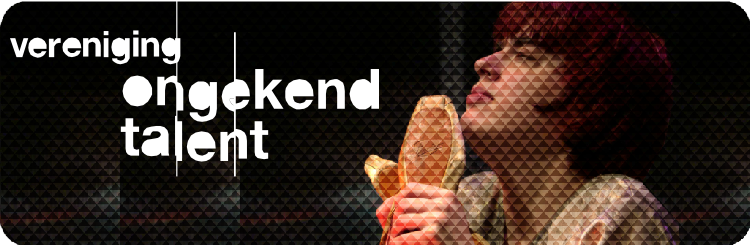 IBAN NL 76RABO0109908708Breda 55342043| Agenda | Nieuws | Leden | Lidmaatschap | ContactVereniging Ongekend TalentJaarverslag 2022NEDERLANDSTALIGE VERENIGING “ONGEKEND TALENT”De vereniging "Ongekend Talent" (VOT) is sinds 23 mei 2012 een feit. De vereniging is een beroepsvereniging en daarmee een belangenvereniging inéén. waar theatermakers en theatergroepen van mensen uit de verschillende doelgroepen elkaar kunnen ontmoeten. DOELSTELLINGDe vereniging wil naast het mogelijk maken van ontmoetingen en uitwisseling tussen de theatergroepen ook de deskundigheid, de professionaliteit en de erkenning bevorderen. Hierdoor hoopt de vereniging dat dans en theater gemaakt door mensen met een beperking meer bekendheid krijgt.V.O.T.  doet dat door:Uitwisseling   Professionele theatermakers ontmoeten elkaar en wisselen informatie uit door elkaar te bezoeken.Samenwerking  De vereniging stimuleert samenwerking tussen de theatergroepen.Promotie  De vereniging promoot de interesse in en actieve beoefening van theater door mensen met een verstandelijke beperking.Kwaliteit  De vereniging werkt aan verdere professionalisering en kwaliteitsverhoging van theater maken met mensen met een (verstandelijke) beperking. Internetsite De vereniging draagt zorg  voor een website met relevante informatie.Festival  Door het organiseren van een festival voor genoemde theatergroepen.Algemeen belang  Waar nodig contact te onderhouden met diverse organisaties op het gebied van dagbesteding, kunstinstellingen, overheden en fondsen.Gelden De vereniging tracht naast de jaarlijkse bijdragen van de leden gelden te winnen om de verschillende activiteiten, waaronder het theaterfestival, voor haar leden mogelijk te maken.Participeren De leden van de vereniging streven volledige participatie binnen de samenleving na door regelmatig uitstapjes naar buiten te maken.VERSLAG OVER 2022LEDENDe leden zijn groepen die theater en dans maken met mensen met een (verstandelijke) beperking  op basis van dagelijkse activiteiten. Zij kunnen lid worden van de Vereniging Ongekend Talent.De huidige leden op dit moment zijn:Art Loca			Almere			www.artloca.nlCarte Blanche			Eindhoven		www.carteblanche.nu Domino 			Leiden  		www.gemiva-svg.nl/Domino Fenix theatermakers		Den Haag 		www.fenixtheatermakers.nl Kamak      			Hengelo		www.kamak.nlLe Belle        			Amsterdam 		www.theaterlebelle.nl Momo         			Ederveen     		www.momotheaterwerkplaats.nl Sherpa, Theater Villa Faam	Eemnes		www.sherpa.orgStichting ZO			Tiel			www.stichtingzo.nl Theater Babel			Rotterdam		www.theaterbabelrotterdam.nl Theater De Rode Hoed 	Zuthpen	           www.theaterwerkplaatsderodehoed.nl Theater Kamak		Hengelo		www.theaterkamak.nl Theater Stap  			Turnhout (België)    	www.theaterstap.comTheater Totaal		Nieuwegein		www.theatertotaal.org Theatergroep Eenhoorn		Hoorn			www.theatergroepeenhoorn.nl Theaterwerkplaats Tiuri   	Breda/Roosendaal	www.theatertiuri.nl Toltheater     			Gorinchem		www.syndionwinkels.nl/toltheater Werkpodium Kraack		Groningen 		www.werkpodiumkraack.nl Nieuw lid werd:Theater Tegendraads		Wageningen 		www.theatertegendraads.nlCONTACTGEGEVENS VAN DE VERENIGINGSecretariaat Vereniging Ongekend TalentPostbus 97084801 LV Breda E  info@verenigingongekendtalent.nlW  www.verenigingongekendtalent.nl  KvK Breda 55342043BESTUUR Voorzitter		Theo FrentropPenningmeester	Alexander Heester Secretaris		Liesbeth Reeser Bestuurder 		Han EmmenWijzigingen in het bestuur:
Vanwege de sterkere betrokkenheid met de vereniging en het komende theaterfestival heeft Alexander Heester (betrokken bij Theater Babel) Han Emmen opgevolgd. In de leden vergadering van 14 oktober kreeg Han zijn decharge.1e:	VERGADERINGENDe eerste ledenvergadering van dit jaar vond plaats op 23 mei bij Theater Totaal in Nieuwegein.Aanwezig waren De rode hoed, Theater Kamak, Theater Totaal, Theatermakers Fenix, Theaterwerkplaats Tiuri, Domino Theater, Art Loca, Carte Blanche, Voorzitter, Secretaris Afwezig met kennisgeving: Momo, Stichting ZO, Werkpodium Kraack. Een online bij wonen, lukte helaas niet.We mochten bij de gastheer / gastvrouw meekijken en meeluisteren met de Grote Band, Total Loss, die uit de jubileumvoorstelling, Ingeblikt Mars een aantal songs voorspeelden. Daarna een korte voorstelling zien van een jongerengroep (Betrapt) Verder werden de leden uitgenodigd voor de uitgestelde Jubileumvoorstelling van Theater Totaal op 5 juliWe maakten een rondje langs de werkplaatsen, we hoorden over groei en bloei, de lastigheden van een ieder en gaven waar nodig advies. We hebben gesproken over een herhaling van een gezamenlijk samenspelen op theatercamping Charme in Frankrijk, (een soort Buitenkunst) Theater Totaal start daar altijd hun theaterseizoen mee, en een aantal jaar geleden in 2017, hebben een aantal VOT leden zich aangesloten om mee te doen. Het was een groot succes, vooral de spelers hebben er van genoten, maar er is nooit vervolg aan gegeven. Misschien iets voor volgend jaar 2023We bespraken de stand van zaken m.b.t. het Festival in Leiden in 2023. De leden kregen het projectplan festival plus een Hand-out van Domino. Het projectplan, de subsidie aanvragen en de productie van het festival 2023 wordt in opdracht van het bestuur van de VOT, namens de leden, uitgevoerd door Kiemkunst Het festival zal in Leiden plaatsvinden, binnen de culturele driehoek in het centrum, er zijn daar 6 speelplaatsen. De gemeente Leiden is zeer enthousiast. Dag 1 Vrijdag 14 april 2023, is vooral een congres dag, i.s.m. LKCA, er is dan wel ruimte voor kleine acts. Dag 2 Zaterdag 15 april 2023 is voornamelijk een podiumdag. Het is belangrijk dat de leden van de VOT zich aanmelden om voorstellingen te spelen, liefst voor 23 juli aanstaande. Dat kan bij Cara of Anke of bij het bestuur van de VOT. Ook ideeën zijn van harte welkom.Het jaarverslag over 2021 wordt goedgekeurd.Er is contact geweest met Special Arts over een mogelijke samenwerking binnen het festival 2023, Special Arts heeft de VOT uitgenodigd om de volgende ledenvergadering van de VOT bij hen te houden, de leden van de VOT staan daar voor openDe 2e LEDENVERGADERING vond dus plaats in Amersfoort bij Special Arts op 14 oktoberAanwezig hierbij waren: De Rode Hoed, Fenix Theatermakers, Kamak, Carte Blanche, Domino en Tiuri (digitaal) Special Arts, gastvrouw, en het bestuur. Te gast: waren Anke Purmer en Cara Stolp (Kiemkunst)
Afwezig met kennisgeving Tol Theater Stichting Zo, Art Loca, Tegendraads en Theater Totaal.Onze dank aan Special Arts voor de gastvrijheid. We zijn hier om de verbinding tussen hen en de VOT vorm te geven.
Introductie bij Special Arts door Tine Veldhuizen over het ontstaan en de vier aandachtsgebieden: beeldende en toegepaste kunst, poëzie en theater. Tine vraagt aandacht voor het leiderschapsprogramma, waarvoor ze nog deelnemers voor een pilot, deelname Uiteraard gaat het over de voortgang van het Festival. Daarvoor is Kiemkunst aanwezig. De voorzitter meldt nog nadrukkelijk voor de schriftelijke vastlegging, dat het projectplan, de subsidie aanvragen én de productie van het festival 2023 in opdracht van het bestuur, en met instemming van de leden en voorgefinancierd vanuit de ledenbijdragen uitgevoerd wordt door Kiemkunst, te weten Cara Stolp en Anke Purmer.Het festival zal in Leiden plaatsvinden, binnen de culturele driehoek in het centrum,de organisatie van het festivalEr is vertraging opgetreden door verschillende factoren. Nieuwe data van het festival zijn vrijdag 13 oktober en zaterdag 14 oktober 2023Plaats: cultuurkwartier in LeidenHet festival bestaat uit 3 stappenStap 1: drie bijeenkomsten met spelers van de verschillende leden. Wat leeft onder hen? Wat zijn je (professionele) wensen? Wat zou je willen doen? = input festival
Data: 3 juli 2023, 4 september 2023 en 25 september 2023, in leidenStap 2: Symposium (13 oktober 2023) – Hoe kom je aan publiek? Hoe wordt je beter zichtbaar?
Doelgroep: beleidsmakers, theater programmeurs, theatermakers, acteursAfsluiting: presentatie van de groepenStap 3 (14 oktober 2023): ontmoeting met publiek vanuit de verschillende locaties van het cultuurkwartier en op straat door de groepen van de leden van het VOT Stand van zaken fondsenwerving:Diverse organisaties hebben een bedrag toegezegdGrootste bedrag is aan gevraagd bij Fond Cultuurparticipatie (FCP)Helaas in juni was die al overboekt, op 3 oktober nieuwe aanvraag ingediend. Eind december of begin januari horen of de aanvraag wordt gehonoreerdHet rondje langs de leden hebben we gedaan, ter kennisgeving, advies en meeleven. Eruit sprongen:Kamak – er is een film gemaakt over de voorstelling Furia en deze film is geselecteerd voor het IDFA. De film kan ook worden vertoont op het festival (filmhuis is onderdeel van het cultuurkwartier)Nieuwe voorzitter: De mentale gezondheid van de huidige voorzitter en energie blijft hem parten spelen. Aan de leden wordt gevraagd mee uit te kijken naar een goede kandidaat. Ter ondersteuning is een profielschets aan de leden meegestuurd.De volgende vergadering zal snel in het nieuwe jaar plaats moeten vinden: eind januari in Zutphen bij de Rode HoedHet BESTUUR kwam 10 keer bij elkaar: Reguliere digitale vergaderingen op 21 februari, 3 maart i.v.m. festival, 7 maart, 29 maart i.v.m. festival,12 mei, 22 september, 13 oktober 14 nov 20 decemberBijzondere ontmoetingen waren op1 april in Leiden bij Domino over het festival, 9 juni intercollegiale coaching met de initiatiefnemer van Kraack 6 juli bezochten meerdere leden de jubileumvoorstelling van Theater Totaal, 16 augustus was er direct digitaal overleg met Cara, Theo en een projectleider van het VSB fonds, 5 september was er een werkbezoek van Theo aan Kamak, 26 september was er de samenwerking-ondertekening Leiden voor het festival.Verder waren er verschillende overleggen met de beheerder van de website, de financiën, de ledenbijdragen.  HANDOUT FESTIVALTHEATERFESTIVAL ONGEKEND TALENT In april 2023 organiseert de Verenging Ongekend Talent (vanaf dit punt afkort tot VOT) in het culturele hart van Leiden het inclusieve Theaterfestival Ongekend Talent. Het wordt een festival waarbij de theatergroepen met mensen met een beperking actief werken aan hun zichtbaarheid, podiumprogrammeurs kennismaken met de theatergroepen en zoveel mogelijk publiek wordt ondergedompeld in het aanbod van deze theatergroepen. De VOT is een landelijk platform waar theatermakers en theatergroepen van mensen met een beperking elkaar kunnen ontmoeten. Het doel van de vereniging is het uitwisselen van ervaringen, kennis en methodieken. Daarnaast is het doel meer bekendheid te geven aan deze groep bijzondere en professionele theatermakers, dansers, acteurs en muzikanten. Wat gaan we doen? Het idee achter het Theaterfestival Ongekend Talent is aandacht genereren voor deze acteurs en zo (verdere) profilering en professionalisering van de theatergroepen te bereiken. Karakteristiek voor de professionalisering is dat de mensen met een beperking centraal staan, er wordt VANUIT deze mensen gewerkt. Daarbij vindt er ook onderling uitwisseling van kennis en vaardigheden plaats. Het doel is om structureel zichtbaar te worden en gelijke kansen te krijgen in het kunst- en cultuuraanbod. Het is onze ambitie om het festival tweejaarlijks te laten terugkeren in verschillende steden. Theaterfestival Ongekend Talent vindt plaats in het Cultuur Kwartier in de binnenstad van Leiden. Er is om diverse redenen voor deze stad gekozen: de centrale ligging in de Randstad, de optreedlocaties liggen dicht bij elkaar en Leiden is de thuishaven van één van de VOT-leden (Theatergroep Domino). De deelnemende locaties in Leiden zijn o.a. Cultureel Centrum Scheltema, Leidse Schouwburg, Theater Imperium, Lakenhal en de gebroeders de Nobel, beter bekend als het cultuur kwartier van Leiden. Daarnaast heeft de gemeente Leiden vol enthousiasme gereageerd op het hosten van dit theaterfestival. Noodzaak De acteurs werken in de theatergroepen onder leiding van professionele dramabegeleiding. Zodoende groeien ze als professioneel acteur, maar tegelijkertijd zijn ze onderhevig aan beeldvorming óver hen. Dit komt doordat zij zich op cognitief niveau niet kunnen uiten zoals in onze over-intellectueel ingestelde wereld wordt verwacht. Hierdoor zijn zij een soort outcast over wie vaak besloten wordt, die betutteld wordt, maar die altijd interessant is omdat zij “anders” zijn. Door de aanpak van drama- en dans- en muziekprofessionals, binnen de werkplaatsen groeien zij in hun uitingsmogelijkheden en weten zij een publiek te boeien, te treffen en aan zich te binden. Om dit proces, dat nog zo weinig bekend is, onder een brede aandacht te brengen vinden wij een inclusief theaterfestival hard nodig. Om denkbeelden en taboes over deze mensen weg te nemen en hun werkelijke kwaliteiten te delen voor een zo breed mogelijk, liefst onbekend publiek. Doelen Theaterfestival Ongekend Talent Met het neerzetten van dit project streven we de volgende doelen na: 1. Participatie van de acteurs met een beperking in Nederland; 2. Professionalisering van de theatergroepen; 3. Zichtbaarheid voor een breder publiek; 4. Structurele samenwerking met de kunst en cultuursector. Onze aanpak Dit project bestaat uit drie stappen. STAP 1 We starten in de nazomer van 2022 met de voorbereiding van het festival. De eerste activiteiten waar we naartoe werken zijn ontmoetingsdagen tussen de theatergroepen. Uiteraard beginnen we met de acteurs, zij staan immers centraal. Van elkaar leren en inspireren is een belangrijk uitgangspunt. Van iedere deelnemende theatergroep zullen 2 à 3 acteurs drie keer een dag bij elkaar komen. Tijdens deze dagen staan hun ervaringen en wensen centraal. Natuurlijk onderzoeken we ook wat zij/de theatergroepen moeten doen om zichtbaarder te worden. Een inclusieve maatschappij is een gedeelde verantwoordelijkheid. Vragen die tijdens de ontmoetingsdagen aan de orde komen zijn bijvoorbeeld:  Wat maakt jou tot een professioneel acteur? Heb je voldoende ontwikkelingsmogelijkheden? Heb je voldoende doorgroeimogelijkheden? Word je gezien en gewaardeerd zoals je dat zou willen? Ook kijken we met de acteurs wat hun rol wordt tijdens het theaterfestival. Alle input van deze drie dagen wordt meegenomen naar het festival en gedeeld tijdens het symposium. STAP 2 Theaterfestival Ongekend Talent wordt in het voorjaar van 2023 gehouden. Stap 2 vindt plaatst op vrijdag 14 april ligt het accent op verdieping. Om die reden organiseert de VOT i.s.m. het LKCA een landelijk symposium over inclusief theater maken. Het programma van deze symposium dag bestaat uit voorstellingen in combinatie met nagesprekken, workshops, lezingen, masterclasses, co-creëren enz. Op deze dag is er ruimte voor gesprek en discussie, inspiratie opdoen, kennisdelen en om te netwerken. De acteurs uit het voorjaarstraject krijgen een duidelijke rol tijdens de verschillende programmaonderdelen van de dag. STAP 3 Deze stap staat in het teken van zichtbaarheid. Op zaterdag 15 april vindt er een openbaar en inclusief theaterfestival plaats in het Cultuur Kwartier van Leiden. De binnenstad van Leiden wordt bevolkt door acts op straat en een programmering in theaters, musea en op het stationsplein. Cultureel Centrum Scheltema is het festivalhartProfielschets voorzitter Vereniging Ongekend TalentDe (nieuwe) voorzitter van VOT heeftBestuurlijke kennis en (levens)ervaringKan goed vergaderingen leidenHeeft  er genoeg tijd voor Doet deze functie vrijwillig maar niet vrijblijvendHeeft idee, begrip en respect voor het initiatiefkant van de werkplaatsen in de breedste zin van het woord,om in vertrouwen de missie verborgen talenten via toneel zichtbaar te maken en te verbinden met de samenlevingKan zien wat nodig is om een culturele vereniging als VOTuit te bouwen te ondersteunenIs een bruggenbouwer tussen enerzijds de leden van de vereniging anderzijds de samenleving Draagt daadwerkelijk zijn/haar steentje méé!Heeft een relevant netwerk in de eigen regio en het liefst ook landelijkINTERNE COACHING Interne coaching VOTDe reden dat ik lid wilde worden met mijn Werkpodium bij de Vereniging Ongekend Talent (VOT) is grotendeels geweest om kennis onderling uit te wisselen. Dit wordt mooi gefaciliteerd door de jaarlijkse ontmoetingen bij de verschillende werkplaatsen. Het nadeel hiervan is dat het niet altijd haalbaar is daar fysiek bij aanwezig te zijn, mede door afstand of het werken met de groep. Als je dan een vraag hebt, is het fijn dat je individueel contact op kunt nemen met andere groepen en onderling een (telefonische) afspraak kunt inplannen. Ik heb afgelopen jaar meerdere vragen uitgezet per mail, het was niet zo dat daar de reacties op binnenstroomden (logisch, iedereen heeft een volle agenda en vaak schieten zulke mailtjes er dan bij in) maar ik heb met 2 leden, een aantal keren telefonisch contact gehad en dit was ontzettend helpend en leerzaam! Door de ervaringen en tips van een ander, die (in dit geval) al veel langer bestaan, durfde ik ook bepaalde keuzes te maken of dicht bij mijn eigen gevoel te blijven. Het wiel hoeft vaak niet opnieuw te worden uitgevonden, juist door ervaringen te delen, kun je groeien. Naar aanleiding van één van de gesprekken, heb ik een tekeningetje gemaakt die op mijn kantoor hangt. Als ik dan zakelijk gezien in een lastige situatie zit, kijk ik daar naar en denk terug aan het telefoongesprek. Dan herinner ik mij "Ik ben niet de enige die dit soort zaken tegenkomt, je kunt niet altijd op de top van de berg zitten, maar de top komt wel weer in zicht, die blijft bereikbaar" en dat is voor mij ontzettend waardevol. Zo kan een telefoontje met een "collega" al een verschil maken. En dat vind ik bijzonder aan de VOT.Ik denk wel dat hier ook nog kansen liggen die door de VOT verder uitgebouwd kunnen worden. Juist omdat we ons als VOT graag op de kaart willen zetten, is kennisdeling en ervaringen uitwisselen een item, wat mijn inziens verder uitgebouwd kan worden. Ik heb hier wel wat ideeën voor, en zou hier wel e.e.a. voor willen aandragen, in willen faciliteren. Ik merk dat via de mail aan alle leden niet altijd werkt, dus mijn idee voor uitbouw van kennis en ervaringsuitwisseling zal ik delen met het bestuur. Zodat zij dit vanuit hun bestuursfunctie kunnen delen met de rest van de VOT leden.Hopelijk draagt dit bij aan nog meer uitwisseling tussen de leden onderling en kortere lijntjes voor contact. Voor mijzelf sprekend, ik vind het soms best spannend om een vraag te stellen, hoe fijn is het dan als iemand de tijd neemt om samen met jou te sparren en ook aan te geven daar zelf ook weer wat aan te hebben? Ik ben ontzettend blij dat de VOT bestaat en benoem regelmatig in gesprekken dat we hier lid van zijn. Trots dat wij hier met onze theaterwerkplaats hier onderdeel van kunnen zijn. Sanne Jonkers(oprichtster Kraack/ bestuurder)FINANCIEEL JAARVERSLAG 2021
Hieronder treft u het financieel jaarverslag van 2021.
Rekening CourantBeginsaldo 1-1-2021					€ 2.419,33
Eindsaldo 31-12-2021 				€ 2.832,87Rounding 31-12-2021				€ 0,03
Mutatie 2021						€ 413,54
SpaarrekeningBeginsaldo 1-1-2021					€ 0,23
1-1-2021 Rente 2021					€ 0,00
Mutatie 2020						€ 0,00
Netto deelnemersbijdragen 2021-2022 		€ 2.890,00
Winst 2021						€ 923,54
Nog te betalen& ontvangsten kosten eind 2021
31-12-2020 Nog te ontvangen contributie 2021 510,00Toelichting op Financieel Jaarverslag 2021
Net als in 2020 zijn de kosten laag door de maatregelen rond corona. De grootste uitgave is gedaan ter voorbereiding van het festival. In 2020 wachtten we aan het einde van het jaar nog op de contributie van zeven leden, in 2021 nog op die van drie leden. Als deze trend zich doorzet, zitten we in 2022 op nulAlexanderHeester, penningmeester